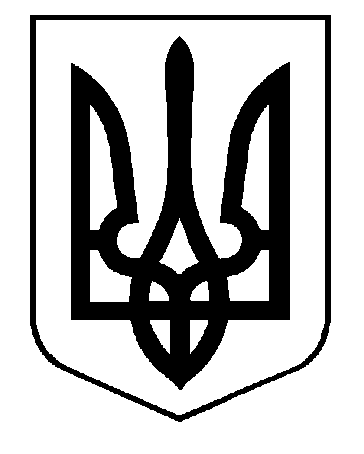 Печенізька районна державна адміністраціяВідділ освіти Рішенняколегії відділу освіти від 26 вересня  2017 рокуПро стан  охоплення дітей дошкільною та загальною середньою освітоюЗаслухавши доповідь   методиста  районного методичного кабінету Губар А.В. « Про стан охоплення навчанням дітей і підлітків шкільного віку»  та співдоповідь методиста Шеханіної І.М. «Про стан охоплення дітей дошкільною освітою», колегія відділу освіти визначила, що робота щодо охоплення дітей дошкільною та загальною середньою освітою здійснюється відповідно до чинного законодавства. У відділі освіти, дошкільних, загальноосвітніх  навчальних закладах та навчально-виховних комплексах в наявності облік дітей в повному обсязі згідно вимог.У поточному навчальному році в районі функціонує 4 загальноосвітніх навчальних закладів: 2 – загальноосвітні школи  І-ІІІ ступенів; 2 – навчально-виховних комплекси. У районі функціонують дошкільні підрозділи у 2 навчально-виховних комплексах та 4 дошкільні начальні заклади. Станом на 05.09.2017 р. загальна кількість дітей і підлітків шкільного віку в районі складає 836 осіб, що на 4 особи менше, ніж у минулому році.	У закладах освіти навчаються для здобуття повної загальної середньої освіти 836 (100%) осіб.	З них:	- кількість дітей, які продовжують навчання в ПТНЗ і у ВНЗ І-ІІ рівнів акредитації становить 114 осіб, що на 1 більше, ніж у минулому році. З них у ПТНЗ – 60 (минулого року – 23) осіб;	- у загальноосвітніх навчальних закладах усіх типів та ступенів – 722 (минулого року – 724).	На початок 2017/2018 н.р. не виявлено дітей та підлітків шкільного віку, які не приступили до занять.	Відділом освіти забезпечено контроль за відвідуванням учнями навчальних закладів. Щосереди звіт про відвідування учнями навчальних закладів розміщується на службовому порталі Департаменту науки і освіти облдержадміністрації. 	Дітей шкільного віку, не охоплених навчанням, у 2017/2018 навчальному році немає. У  районі проживає 456 дітей віком від 0 до 6-ти років, з яких охоплено дошкільною освітою 216 дітей, що становить 47.4%, що на 10 осіб менше,ніж в минулому році, з них у міській місцевості 135 дітей , в сільській місцевості – 81 дитина .Загальна кількість дітей  3-6 років становить – 282 особи, з них на 15.09.2017 р. 193 дитини відвідують дошкільні заклади району. Охоплення дітей від 3-6 років дошкільною освітою у 2017/2018 н.р. становить 68.4%.Дітей 5 - річного віку  в районі всього 81особа, з яких у міській місцевості – 58 дітей, у сільській місцевості – 23 дитини. Всього охоплено дошкільною освітою – 66 дітей (81,5%), з них: 44 (66,7%) дитини в міській місцевості,   22 (33,3%) дитини в сільській місцевості.Здійснюється щоденний контроль за відвідуванням вихованцями дошкільних навчальних закладів та щомісячно проводиться аналіз  стану захворюваності вихованців цих закладів.Виходячи з вищезазначеного,  колегія ухвалює:1 Інформацію про стан роботи щодо охоплення дітей дошкільною та загальною середньою освітою взяти до відома.2.Керівникам загальноосвітніх навчальних закладів: 2.1.Забезпечити неухильне виконання порядку  ведення обліку дітей шкільного віку та учнів, затвердженого  постановою Кабінету Міністрів України від 13.09.2017 року  № 684 «Про затвердження  Порядку  ведення обліку дітей  шкільного віку та учнів».Протягом 2017/2018 н. р.2.2. Вжити заходів щодо стовідсоткового охоплення дітей і підлітків шкільного віку загальною середньою освітою.Протягом 2017/2018 н.р. 2.3. Забезпечити співпрацю загальноосвітніх навчальних закладів із дошкільними навчальними закладами та батьками щодо охоплення дітей, яким станом на 01.09.2018 року виповниться 6 років, загальною середньою освітою.Липень-серпень 2018 року 2.4. Забезпечити постійний контроль за відвідуванням учнями навчальних занять, з’ясовувати причини відсутності та у кожному конкретному випадку про факти відсутності невідкладно інформувати батьків або осіб, що їх замінюють.Протягом 2017/2018 н.р.          3. Завідувачам дошкільних навчальних закладів  та керівникам навчально-виховних комплексів:          3.1. Дотримуватися виконання заходів щодо максимального збільшення показників охоплення дітей віком від 3 до 6 років та дітей старшого дошкільного віку суспільним дошкільним навчанням та вихованням.                                                             Протягом 2017/2018 навчального року           3.2. Продовжувати проводити роз’яснювальну роботу серед батьків, громадськості щодо необхідності здобуття дітьми старшого дошкільного віку дошкільної освіти.                                                                              Постійно4.Методисту Губар А.В. згідно з функціональними обов’язками забезпечити контроль за  охопленням навчанням дітей та підлітків шкільного віку. Протягом 2017/2018 н. р.5.Методисту Шеханіній І.М. тримати на контролі рейтингові показники діяльності з дошкільної освіти.Протягом 2017/2018 н. р.Голова колегії, начальник відділу 							       Н.Прохорчук  